South KoreaSouth KoreaSouth KoreaSeptember 2027September 2027September 2027September 2027SundayMondayTuesdayWednesdayThursdayFridaySaturday123456789101112131415161718Korean Thanksgiving192021222324252627282930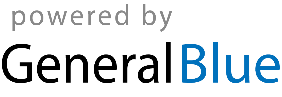 